School Closure Daily Planning- Onyx Class – Monday 25th January 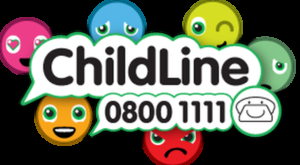 ReadingWritingMathematicsTopicRead ‘Tutankhamun’s Tomb’ text. You may choose to:*read this independently*choral read (read at the same time as an adult),*echo read (an adult reads a sentence, and you repeat it back),*partner read (take it in turns to read a line/paragraph.)Phonics: https://www.youtube.com/channel/UCo7fbLgY2oA_cFCIg9GdxtQ Please watch the videos of the day for Set 3.If your child does phonics lessons in school with Mrs Bishop, then please watch the Set 2 videos, using the same link.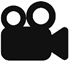 For this lesson, you will need the reading text ‘Tukankhamun’s Tomb’ in front of you.Please click on the link below to watch Mrs Wicheard’s lesson on the features of a non-chronological report:https://www.loom.com/share/a8dc923b0af247228efe2967ad5d5a3a By the end of the lesson you should be able to answer these questions:*What is a non-chronological report?*What are the features of a non-chronological report? Please practise your new spellings from the attached list.  Use your best handwriting to copy them out – if you have a handwriting book at home you should do it in there.Today you are going to be learning about Acute and Obtuse angles.  Watch this video but only up until 10’20”https://classroom.thenational.academy/lessons/to-recognise-obtuse-and-acute-angles-ccwk6c?step=2&activity=videoOnce you feel confident about what is an acute angel and what is an obtuse angle, complete the sheet to identify the acute and obtuse angles.  If you don’t have a printer you could draw some shapes yourself and label the angles on the shapes you have drawn.P.E.- Pick one physical activity to do today -9.00am - Jo Wicks daily workout https://www.youtube.com/channel/UCAxW1XT0iEJo0TYlRfn6rYCosmic Yogahttps://www.youtube.com/watch?v=QuL3lhsU1BsEnjoy going for a walk or a bike ride with your family. MusicHere is the link to  Mr Pickett’s weekly music lesson -https://youtu.be/MJnJ3KF6Tc0